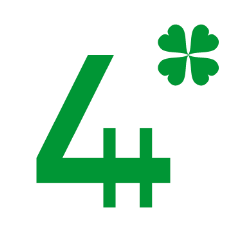 ÅRSPLAN 2022 FOR 4H FINNMARK        Forslag ÅRSPLAN 2023 FOR 4H FINNMARK Adresse: 4H Finnmark, Svanhovd 23, 9925 Svanvik • Telefon: 979 73 098 • E-post: hanne.kalliainen@4h.no • Internett: www.4h.no/finnmark • Bankgiro: 4930 20 47676 • Organisasjonsnummer: 992 108 843 Brødtekst DATO ARRANGEMENT 	 ARRANGEMENT 	 HVOR   	 ANSVAR 18-20.febDAF   	 	 	  DAF   	 	 	  Lakselv 	 fylke 18-20.marsStorkurs 	 	 	 Storkurs 	 	 	 Tana 	 	 fylke 20.mars Årsmøte 	 	           Årsmøte 	 	           øst 	      	     fylke Mars  Loddsalg starer 	 klubb April  Fylkesstyresamling  Gardermoen nasjonalt april  Voksenlederkurs  Gardermoen nasjonalt Mai 	 Under åpen himmel klubbene 	 klubb 4.mai  4H dagen 	 	 hele landet  klubb 5.-6.juni Villmarksleir 4-10år øst og vest  Fylke/NJFF Juli 	 Landsleir   	 	  Sogn og fjord nasjonalt        Aug 	 Gøy på landet 	 Svanhovd 	 Fylke Sep 	 Friluftslivets uke 	 hele landet  klubb sep 	 Gøy på landet 	 4H gårdene   gård/klubb Sep 	 Sjøbrukskurs 	 Båtsfjord 	          Fylke/klubb Båtsfjord 	          Fylke/klubb okt 	 Høstfester  	 klubbene 	 	klubb klubbene 	 	klubb 18-20.nov Villmarksleir vinter Neiden 	 	Fylke/NJFF Neiden 	 	Fylke/NJFF Nov  DAF instruktørkurs del 1  DAF instruktørkurs del 1  Oslo  	 	nasjonalt Oslo  	 	nasjonalt 1.des  Rapportering medlemsreg Rapportering medlemsreg  	 	 	klubbene  	 	 	klubbene DATO 	 DATO 	 ARRANGEMENT 	 HVOR   	 	ANSVAR HVOR   	 	ANSVAR 20-22.jan 20-22.jan Styrevervkurs/klubbrråd.samling øst	           fylke  øst	           fylke 3-5.mars Storkurs 	 	 	 Midt/vest  fylke 4. mars  Fylkesstyresamling Midt/vest	 styret 5.mars Årsmøte 	 	           Midt/vest    	     fylke Mars  Loddsalg starer 	 	 klubb April  Fylkesstysamling  	 Gardermoen nasjonalt april  Voksenlederkurs  	 Gardermoen nasjonalt Mai 	 Under åpen himmel 	 klubbene 	 klubb 4.mai  4H dagen 	 	 	 hele landet  klubb Juni Villmarksleir 4-10år 	 øst og vest  Fylke/NJFF Juli 	 Nordisk leir Sverige ?	 Aug 	 Gøy på landet 	 	 Svanhovd 	 Fylke Sep 	 Friluftslivets uke 	 	 hele landet  klubb sep 	 Gøy på landet 	 	 4H gårdene   gård/klubb Spe 	 Sjøbrukskurs 	 	 Bugøynes 	          Fylke/klubb Bugøynes 	          Fylke/klubb okt 	 Høstfester  	 	 klubbene 	 	klubb klubbene 	 	klubb 17-19.nov  17-19.nov  Villmarksleir vinter 	 Vaggetem 	 	Fylke/NJFF Vaggetem 	 	Fylke/NJFF Nov  	 Nov  	 DAF instruktørkurs del 1  Oslo  	 	nasjonalt Oslo  	 	nasjonalt 1.des  	 1.des  	 Rapportering medlemsreg  	 	 	klubbene  	 	 	klubbene DATO ARRANGEMENT 	 ARRANGEMENT 	 HVOR   	 ANSVAR 22-23.jan DAF   	 	 	  DAF   	 	 	  Lakselv 	 fylke 4-6.mars Storkurs 	 	 	 Storkurs 	 	 	 øst 	 	 fylke 6.mars Årsmøte 	 	           Årsmøte 	 	           øst 	      	     fylke Mars  Loddsalg starer 	 klubb April  Fylkesstysamling  Gardermoen nasjonalt april  Voksenlederkurs  Gardermoen nasjonalt Mai 	 Under åpen himmel klubbene 	 klubb 4.mai  4H dagen 	 	 hele landet  klubb 5.-6.juni Villmarksleir 4-10år øst og vest  Fylke/NJFF Juli 	 Landsleir   	 	  Sogn og fjord nasjonalt        Aug 	 Gøy på landet 	 Svanhovd 	 Fylke Sep 	 Friluftslivets uke 	 hele landet  klubb sep 	 Gøy på landet 	 4H gårdene   gård/klubb Sep 	 Sjøbrukskurs 	 Båtsfjord 	          Fylke/klubb Båtsfjord 	          Fylke/klubb okt 	 Høstfester  	 klubbene 	 	klubb klubbene 	 	klubb 11-13.nov Villmarksleir vinter Vaggetem 	 	Fylke/NJFF Vaggetem 	 	Fylke/NJFF Nov  DAF instruktørkurs del 1  DAF instruktørkurs del 1  Oslo  	 	nasjonalt Oslo  	 	nasjonalt 1.des  Rapportering medlemsreg Rapportering medlemsreg  	 	 	klubbene  	 	 	klubbene 